Załącznik Nr 3 do umowy o dzieło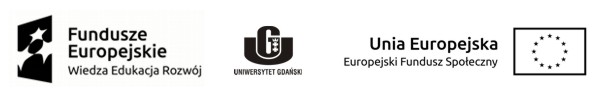 WYKONAWCANAZWISKO: .................................................................................................................................................................................IMIĘ (IMIONA): ...........................................................................................................................................................................PESEL: ADRES ZAMIESZKANIA: ..............................................................................................................................................................RACHUNEK z dnia .....................................DO UMOWY O DZIEŁO NR  ..................................... zawartej w dniu ....................................dla Uniwersytetu Gdańskiego w Gdańsku za wykonanie następującego dzieła: .........................................................................................................................................................................................................................................................................na kwotę: .............................. zł brutto (słownie: .......................................................................................................... brutto).Proszę o przekazanie wynagrodzenia na mój rachunek bankowy nr:  W przypadku obcokrajowca:Nazwa Banku Zagranicznego ………………………………………………………………………………………………………………………………………………Nr IBAN ………………………………………………………………………………….………Nr SWIFT ……………………………………………………………………………..…………Waluta (podać dla przelewu na konto zagraniczne)……………….………........................................................................................czytelny podpis Wykonawcy------------------------------------------------------------------------------------------------------------------------------------------------------------------Potwierdzam wykonanie dzieła zgodnie z umową------------------------------------------------------------------------------------------------------------------------------------------------------------------Źródło finansowania (w szczególności nr umowy finansującej – jeśli dotyczy oraz kod księgowy) :------------------------------------------------------------------------------------------------------------------------------------------------------------------kwota: ......................................... zł bruttokwota: ……………………………………… zł nettoSprawdzono pod względem formalnym ------------------------------------------------------------------------------------------------------------------------------------------------------------------......................................................................................... pieczątka i podpis osoby potwierdzającej wykonanie dzieła........................................................... pieczątka jednostki organizacyjnej UG......................................................................................... pieczątka i podpis dysponenta środków........................................................... pieczątka jednostki organizacyjnej UG......................................................................................... data, pieczątka i podpis osoby sprawdzającej........................................................... pieczątka jednostki organizacyjnej UG